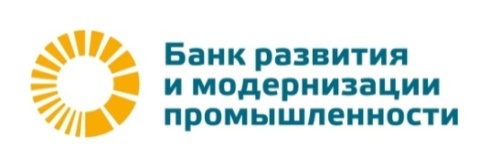 ДОГОВОР ОФЕРТЫ «Условия дистанционного банковского обслуживания юридических лиц
и индивидуальных предпринимателей в Банке РМП (АО)
с использованием системы «Мобильный банк для юридических лиц»г. Москва                                                                                                                           Банк развития и модернизации промышленности (акционерное общество), именуемый в дальнейшем «Банк», в лице Председателя Правления Зиминой Н.О., действующей на основании Устава Банка, и юридическое лицо/индивидуальный предприниматель/физическое лицо, занимающееся в установленном законодательством Российской Федерации порядке частной практикой, именуемое в дальнейшем «Клиент», совместно именуемые «Стороны», заключают в форме присоединения настоящий Договор оферты «Условия дистанционного банковского обслуживания юридических лиц и индивидуальных предпринимателей в Банке РМП (АО) с использованием системы «Мобильный банк для юридических лиц» (далее – Договор) о нижеследующем.ОБЩИЕ ПОЛОЖЕНИЯНастоящий Договор является офертой, которая адресована юридическим лицам/ индивидуальным предпринимателям/физическим лицам, занимающимся в установленном законодательством Российской Федерации порядке частной практикой, заключившим с Банком Договор о работе в режиме прямого доступа по системе «iBank2», а также Договор «Условия использования электронных средств платежа в системе «iBank2».   Условием присоединения Клиента к настоящему Договору является акцепт Клиентом оферты путем направления Банку Заявления об акцепте оферты «Условия дистанционного банковского обслуживания юридических лиц и индивидуальных предпринимателей в Банке РМП (АО) с использованием системы «Мобильный банк для юридических лиц» по форме Приложения 2 к настоящему Договору на бумажном носителе либо в электронном виде по системе «iBank2».    В соответствии с настоящим Договором Банк осуществляет обслуживание банковского(-их) счета(-ов) Клиента с использованием системы «Мобильный банк для юридических лиц», позволяющей Клиенту при помощи мобильного устройства дистанционно управлять принадлежащим(-и) ему банковским счетом(-ами), в том числе составлять, удостоверять и передавать Банку распоряжения в целях осуществления перевода принадлежащих Клиенту денежных средств в рамках применяемых форм безналичных расчетов, получать выписки по счету(-ам), а также обмениваться с Банком электронными документами и информационными сообщениями.ТЕРМИНЫ, ПРИМЕНЯЕМЫЕ В ДОГОВОРЕБезопасность информации (информационная безопасность, ИБ) – состояние информации, информационных ресурсов и информационных систем, при которых с требуемой вероятностью обеспечивается защита информации (данных) от утечки, хищения, утраты, несанкционированного уничтожения, искажения, модификации (подделки), копирования, нарушения доступности, а также обеспечиваются условия невозможности отказа от совершенных действий.Владелец Сертификата, Владелец ЭП Клиента – уполномоченное лицо Клиента, на имя которого в установленном порядке оформлен Сертификат ключа проверки ЭП, и которое владеет соответствующим Ключом ЭП, позволяющим создавать свою ЭП в электронных документах (подписывать электронные документы).Договор «Условия использования электронных средств платежа в системе «iBank2» – Договор в форме оферты, заключенный между Банком и Клиентом в целях соблюдения требований статьи 9 Федерального закона от 27.06.2011 № 161-ФЗ «О национальной платежной системе». Действие указанного Договора в полной мере распространяется на операции, совершаемые Клиентом в системе «Мобильный банк для юридических лиц». Указанным Договором определены следующие вопросы:порядок и сроки информирования Банком Клиента о совершении операций с использованием электронного средства платежа;порядок и сроки уведомления Клиентом Банка об утрате электронного средства платежа и (или) его использовании без согласия Клиента;порядок и сроки рассмотрения Банком заявлений Клиента по вопросам, связанным с использованием электронного средства платежа;порядок и сроки возмещения Банком Клиенту сумм операций, совершенных без согласия Клиента;условия дополнительного информирования Банком Клиента о совершении операций путем отправки E-Mail - сообщений;права и обязанности Банка, а также права и обязанности Клиента в рамках совершения операций с использованием электронного средства платежа. Доступ к информации – возможность получения информации легальным путем и ее использование.Зарегистрированный номер – номер мобильного телефона, оформленный на имя уполномоченного лица Клиента и зарегистрированный в системе «Мобильный Банк для юридических лиц» как телефон для SMS-аутентификации.Защита информации – комплекс мероприятий, реализуемых с целью предотвращения утечки, хищения, утраты, несанкционированного уничтожения, изменения, модификации (подделки), несанкционированного копирования, нарушения доступности информации и обеспечения невозможности отказа от совершенных действий.Защита от НСД – предотвращение или существенное затруднение несанкционированного доступа.Инцидент нарушения ИБ – событие или комбинация событий, указывающее(ая) на свершившуюся, предпринимаемую или вероятную реализацию угрозы информационной безопасности результатом которой являются: нарушение или возможное нарушение работы средств защиты информации в составе системы обеспечения информационной безопасности (далее – СОИБ) Банка;нарушение или возможное нарушение требований законодательства Российской Федерации, нормативных актов и предписаний регулирующих и надзорных органов, внутренних документов Банка в области обеспечения информационной безопасности, нарушение или возможное нарушение в выполнении процессов СОИБ Банка;нарушение или возможное нарушение в выполнении банковских технологических процессов Банка;нанесение или возможное нанесение ущерба Банку и (или) Клиенту.Ключ облачной подписи (Ключ ЭП) – Ключ электронной подписи уполномоченного лица Клиента, который: хранится в защищенном с помощью пароля виде на Сервере Банка. Банк не хранит и не имеет возможности хранить пароль защиты ключа облачной подписи;для ключа облачной подписи пароль задается уполномоченным лицом Клиента в системе «Мобильный банк для юридических лиц», при этом пароль доступа известен только уполномоченному лицу Клиента. Уполномоченное лицо Клиента обязано принять все меры для обеспечения конфиденциальности пароля;для использования ключей облачной подписи на стороне Банка уполномоченное лицо Клиента дает Банку соответствующее поручение на использование ключа облачной подписи;для подписания ЭД ключом облачной подписи пароль защиты Ключа облачной подписи по команде Клиента по защищенному каналу передается в Банк и далее стирается из памяти технических средств Банка.Ключ проверки облачной подписи (Ключ проверки ЭП) – уникальная последовательность символов, однозначно связанная с Ключом облачной подписи и предназначенная для проверки подлинности ЭП.Мобильное приложение – клиентская часть системы «Мобильный Банк для юридических лиц», позволяющее Клиентам управлять своими счетами, получать выписки, совершать операции по переводам денежных средств и платежи, получать информацию по оформленным кредитам и депозитам, заказывать банковские услуги.Мобильное устройство – мобильное устройство (телефон, смартфон, планшетный компьютер и т.п.), на которое устанавливается мобильное приложение. В качестве мобильных устройств могут использоваться телефоны и коммуникаторы на базе iOS 9 и выше и на базе OS Android 4.0 и выше, а также планшеты на аналогичных операционных системах.Пара ключей ЭП, Пара ключей – Ключ облачной подписи уполномоченного лица Клиента и соответствующий ему Ключ проверки ЭП;Пароль – дополнительный идентификатор Уполномоченного лица Клиента в системе, представляющий собой последовательность символов, вводимых с клавиатуры мобильного устройства. Формируется Уполномоченным лицом Клиента самостоятельно в мобильном приложении в момент генерации электронной подписи.Подлинность ЭД означает, что данный документ (экземпляр документа) создан в системе «Мобильный Банк для юридических лиц» без отступлений от принятой технологии. Свидетельством проверки подлинности и получения ЭД является соответствующий статус, присваиваемый ЭД в системе «Мобильный Банк для юридических лиц».Облачная подпись – электронная подпись, созданная посредством Ключа облачной подписи.Сертификат ключа проверки облачной подписи – сертификат ключа проверки ЭП, соответствующий Ключу облачной подписи. Выпускается с использованием ЭД «Заявление на выпуск сертификата ключа проверки облачной ЭП» и существует только в электронном виде.Принадлежность Ключа проверки облачной подписи владельцу Сертификата ключа проверки облачной подписи подтверждается с помощью ЭД «Заявление на выпуск сертификата ключа проверки облачной ЭП». При этом ЭД «Заявление на выпуск сертификата ключа проверки облачной ЭП» равнозначен Сертификату ключа проверки облачной подписи.Сертификат ключа проверки облачной подписи может быть выпущен только для уполномоченного лица Клиента.Система «Мобильный банк для юридических лиц» (Система) – автоматизированная система «Мобильный банк для юридических лиц», предназначенная для дистанционного банковского обслуживания Клиентов. Согласно положениям статьи 9 Федерального закона от 27.06.2011 № 161-ФЗ «О национальной платежной системе», система «Мобильный банк для юридических лиц» является электронным средством платежа. Соглашение о порядке подписания документов, содержащих распоряжения клиента - юридического лица – подписанное единоличным исполнительным органом Клиента/индивидуальным предпринимателем письмо Клиента, представленное в Банк одновременно с новой/ в дополнение к действующей карточке с образцами подписей и оттиска печати, содержащее информацию о количестве собственноручных подписей, необходимых для подписания документов, содержащих распоряжение Клиента, и возможном сочетании указанных собственноручных подписей лиц, наделенных правом подписи, принятое Банком к исполнению, с соответствующей пометкой работника Банка о принятии.Тарифы Банка – Тарифы комиссионного вознаграждения за услуги Банка РМП (АО).Уполномоченное лицо Клиента – единоличный исполнительный орган Клиента - юридического лица, Клиент - индивидуальный предприниматель/физическое лицо, занимающееся в установленном законодательством Российской Федерации порядке частной практикой или физическое лицо, уполномоченное распоряжаться счетом Клиента на основании распорядительного акта Клиента и/или доверенности. Уполномоченное лицо Клиента указано в Карточке с образцами подписей и оттиска печати и одновременно уполномочено на использование аналога собственноручной подписи (в соответствии с требованиями Инструкции Банка России от 30.05.2014 № 153-И «Об открытии и закрытии банковских счетов, счетов по вкладам (депозитам), депозитных счетов»). Уполномоченное лицо Клиента является пользователем мобильного приложения.Установочный комплект системы «Мобильный банк для юридических лиц» – средства для подключения, размещенные для скачивания в мобильных приложениях «Play Market» и «ApplStore», а также документация по работе с системой «Мобильный банк для юридических лиц», размещенная на официальном интернет-сайте Банка РМП (АО) http://bankrmp.ru.Электронный документ (ЭД) – информация, представленная в электронной форме и подписанная электронной подписью.Электронная подпись (ЭП) – информация в электронной форме, которая присоединена к подписываемому электронному документу или иным образом связана с ним и которая используется для определения лица, подписывающего электронный документ. Используемая в системе «Мобильный банк для юридических лиц» ЭП является усиленной неквалифицированной ЭП, которая:создана с использованием средств электронной подписи;позволяет определить лицо, подписавшее электронный документ;позволяет обнаружить факт внесения изменений в электронный документ после момента его подписания.Электронная почта – система обмена почтовыми сообщениями с использованием сети Интернет.PIN-код – код, используемый для входа в мобильное приложение.УСЛОВИЯ ДИСТАНЦИОННОГО БАНКОВСКОГО ОБСЛУЖИВАНИЯСтороны признают, что используемая по настоящему Договору система «Мобильный банк для юридических лиц», связанная с обработкой и хранением информации, является достаточной для обеспечения надежной и эффективной работы при приеме, передаче, обработке и хранении информации, а используемые средства защиты информации являются достаточными для защиты от несанкционированного доступа, подтверждения авторства и подлинности информации, содержащейся в получаемых ЭД, обеспечения целостности информации, условий невозможности отказа от совершенных действий, неизменности, достоверности, отсутствия искажений, а также разрешения спорных ситуаций при условии соблюдения Сторонами мер безопасности информации, в том числе обеспечения Клиентом надлежащей защиты мобильного устройства, мобильного приложения от несанкционированного доступа.Клиент осознает повышенный риск несанкционированного использования системы «Мобильный банк для юридических лиц» при ненадлежащем соблюдении Клиентом мер безопасности информации.Сведения, содержащиеся в документах, переданных Сторонами друг другу по системе «Мобильный Банк для юридических лиц», а именно: персональные электронные адреса, идентификационные параметры, регистрационные номера, пароли, используемые для разграничения доступа, передачи и защиты передаваемой информации, а также материалы работы согласительной комиссии по разбору спорных ситуаций признаются Сторонами конфиденциальными. Конфиденциальные сведения подлежат передаче третьим лицам только в случаях и в порядке, установленных действующим законодательством Российской Федерации.Стороны обязуются обеспечивать допуск к работе в системе «Мобильный Банк для юридических лиц» только уполномоченным лицам Клиента.Настоящий Договор устанавливает случаи признания ЭД равнозначным документу на бумажном носителе, подписанному собственноручной подписью и заверенному печатью, в соответствии с Федеральным законом от 06.04.2011 № 63-ФЗ «Об электронной подписи».ЭД признается равнозначным документу на бумажном носителе, подписанному собственноручной подписью и заверенному печатью, в случае если соблюдены следующие условия:ЭД передан одной Стороной другой Стороне с использованием программного обеспечения системы «Мобильный Банк для юридических лиц»;для ЭД, переданных Клиентом в Банк, пройдена проверка в соответствии со всеми процедурами проверки защиты информации.ЭД, признанный равнозначным документу на бумажном носителе, подписанному собственноручной подписью и заверенному печатью, порождает обязательства Сторон по Договору/свидетельствует о надлежащем исполнении сторонами своих обязательств по Договору. Проверки в соответствии со всеми процедурами защиты информации включают в себя дополнительный контроль ЭД. Свидетельством того, что ЭД получен, проверен и принят является соответствующий статус, присваиваемый ЭД в системе «Мобильный Банк для юридических лиц».Стороны признают присваиваемые в системе «Мобильный Банк для юридических лиц» статусы проверки, обработки (или об отказе в приеме на обработку) ЭД, исполнения распоряжений («Доставлен», «На обработке», «На исполнении», «Исполнен», «Отвергнут», «Удален») надлежащим уведомлением Банком Клиента о результатах проверки, обработки (или об отказе в приеме на обработку) ЭД, исполнения распоряжений Клиентов, предусмотренных нормативными актами Банка России.В случае признания Банком ЭД равнозначным документу на бумажном носителе, подписанному собственноручной подписью и заверенному печатью, в системе «Мобильный банк для юридических лиц» этому ЭД присваивается статус «Доставлен». В случае если для ЭД, переданных Клиентом в Банк, не пройдена проверка в соответствии со всеми процедурами защиты информации, в системе «Мобильный банк для юридических лиц» этому ЭД присваивается статус «Отвергнут».Стороны признают фиксируемые Банком на электронных и/или бумажных носителях уведомления о совершенных операциях по счету с использованием системы «Мобильный Банк для юридических лиц» достаточным доказательством для подтверждения факта их направления Клиенту при разрешении разногласий и споров, в том числе при разрешении споров в судебном порядке.В вопросах, связанных с использованием электронного средства платежа «Мобильный банк для юридических лиц», Стороны руководствуются заключенным между ними Договором «Условия использования электронных средств платежа в системе «iBank2».Стороны договорились, что заявления (уведомления) по форме Приложений 2 - 7 к настоящему Договору могут передаваться Сторонами друг другу путем направления как документов на бумажных носителях, так и электронных документов через Систему. Стороны могут использовать Систему для отправки иных уведомлений (сообщений) по любым вопросам их взаимоотношений, при этом подписанные ЭП уведомления (сообщения) имеют юридическую силу, равную силе уведомлений на бумажном носителе, заверенных подписями и печатью. Уведомление, направленное посредством Системы, считается полученным с момента отправления его Стороной. Уведомление, направленное на бумажном носителе, считается полученным с момента получения его другой Стороной.ПРАВА И ОБЯЗАННОСТИ БАНКАБанк обязуется:Принимать к исполнению полученные по системе «Мобильный банк для юридических лиц» ЭД Клиента, признанные равнозначными документу на бумажном носителе, а также осуществлять обработку и исполнение таких ЭД Клиента в строгом соответствии с установленными нормами, техническими требованиями, стандартами, нормативными актами Банка России и нормативными документами Банка.Осуществлять консультирование Клиента по вопросам работы системы «Мобильный Банк для юридических лиц» при обращении Клиента в часы работы Банка по контактному телефону 8 (495) 737-86-43, доб. 8.Обеспечивать защиту банковского модуля системы «Мобильный Банк для юридических лиц» от несанкционированного доступа и обеспечивать конфиденциальность информации по счетам Клиента.Сообщать Клиенту любым доступным Банку способом, в том числе с использованием телефонной связи/электронной почты, об обнаружении попытки (в том числе,  результативной) несанкционированного доступа  к системе «Мобильный Банк для юридических лиц», затрагивающей операции Клиента, не позднее следующего рабочего дня с момента обнаружения попытки.Приостанавливать/возобновлять доступ к системе «Мобильный Банк для юридических лиц» уполномоченному лицу Клиента при получении от Клиента уведомления по форме Приложения 4 или Приложения 6 к настоящему Договору в связи с утратой/компрометацией/подозрением на компрометацию мобильного устройства, мобильного приложения, логина и/или пароля или о совершении операции с использованием системы «Мобильный Банк для юридических лиц» без согласия Клиента.Не принимать через Систему документы Клиента в случае получения от Клиента уведомления по форме Приложения 4 или Приложения 6 к настоящему Договору о блокировке работы Клиента в Системе в целом или о блокировке конкретной Пары ключей до получения уведомления Клиента о возобновлении доступа к Системе по форме Приложения 6 к настоящему Договору.Снять блокировку работы Клиента в Системе не позднее следующего рабочего дня с даты получения уведомления Клиента о возобновлении доступа к Системе по форме Приложения 6 к настоящему Договору.Уведомлять Клиента о внесении изменений в настоящий Договор, включая Приложения к нему, не менее чем за 10 (Десять) рабочих дней до введения в действие изменений путем передачи указанной информации с использованием системы «Мобильный банк для юридических лиц» и/или размещения на интернет-сайте Банка http://bankrmp.ru. Оказывать консультационные услуги Клиенту и его персоналу по вопросам эксплуатации системы «Мобильный банк для юридических лиц». Контакты и режим работы служб Банка, задействованных в подключении и сопровождении Клиента при обслуживании с использованием системы «Мобильный банк для юридических лиц», размещены на официальном интернет-сайте Банка http://bankrmp.ru. Банк имеет право:Списывать со счета Клиента без его дополнительного распоряжения на основании заранее данного акцепта с формированием расчетных документов (в том числе банковского ордера) плату за осуществление дистанционного банковского обслуживания Клиента в соответствии с действующими Тарифами по мере совершения операций.В случае если на момент оказания услуги Клиент не имеет открытых в Банке счетов, с которых Банком может быть удержано комиссионное вознаграждение, Клиент производит оплату комиссии через кассу Банка в соответствии с действующими Тарифами Банка.Не принимать к исполнению ЭД Клиента, оформленные с нарушением установленных норм, технических требований, стандартов, нормативных актов Банка России и нормативных документов Банка, с уведомлением Клиента не позднее следующего рабочего дня с момента получения такого документа.При недостаточности денежных средств на счете Клиента для удовлетворения всех предъявленных к нему требований, ЭД помещаются в очередь неисполненных распоряжений, после чего списание денежных средств со счета осуществляется по мере их поступления с соблюдением установленной действующим законодательством Российской Федерации очередности. При наличии дополнительного соглашения к договору банковского счета о кредитовании счета путем предоставления кредита в форме овердрафт, данный пункт применяется с учетом условий указанного дополнительного соглашения к договору банковского счета.Блокировать Пару ключей ЭП Клиента и потребовать от Клиента смены Пары ключей ЭП Клиента, направив Клиенту Уведомление о прекращении действия Пары ключей ЭП (по форме Приложения 7 к настоящему Договору) в порядке, предусмотренном в п. 3.11. настоящего Договора, в случае:плановой смены ключей облачной подписи Клиентов;внеплановой смены ключей облачной подписи Клиентов, обусловленной техническими неполадками в Системе (разрушение или компрометация базы данных Системы, обнаружение попыток взлома Системы и т.д.), а также переустановкой или переконфигурированием Системы.В случае необходимости требовать от Клиента:оформления расчетного документа на бумажном носителе, оформленного в соответствии с требованиями Банка России, и не производить платеж до представления указанного документа, о чем Банк обязан сообщить Клиенту любым доступным Банку способом не позднее следующего рабочего дня с момента получения документа в электронной форме;подтверждения подлинности и авторства ЭД путем обращения по контактным номерам телефонов Клиента не позднее следующего рабочего дня с момента получения документа в электронной форме.Вносить изменения в программное обеспечение системы «Мобильный Банк для юридических лиц».Вносить изменения в настоящий Договор, включая Приложения к нему, в одностороннем порядке с предварительным уведомлением Клиента в порядке, установленном п. 4.1.9. Договора.После предварительного письменного предупреждения отказывать Клиентам в приеме распоряжений на проведение операций по банковскому счету и других ЭД, признанных равнозначными документу на бумажном носителе, в случае выявления сомнительных/ подозрительных операций Клиентов. При этом принимать от таких Клиентов только надлежащим образом оформленные расчетные документы на бумажном носителе, подписанные собственноручной подписью и заверенные печатью Клиента/уполномоченного лица Клиента.Приостанавливать оказание услуг в части использования Клиентом технологии дистанционного доступа к банковскому счету в случае, когда операции по банковскому счету носят нерегулярный характер или отсутствуют, в случае отсутствия обмена ЭД с использованием системы «Мобильный Банк для юридических лиц» на протяжении продолжительного времени, либо в случае непредоставления Клиентом обновленных идентификационных сведений (документов) о Клиенте, представителе Клиента, составе органов управления, бенефициарных владельцах, а также возобновлять данные услуги с учетом, в том числе, следующих условий:личного обращения в Банк физического лица, исполняющего функции единоличного исполнительного органа Клиента/индивидуального предпринимателя/физического лица, занимающегося в установленном законодательством Российской Федерации порядке частной практикой;обновления сведений о Клиенте, представителе Клиента, выгодоприобретателе, бенефициарном владельце в соответствии с требованиями нормативных актов Банка России по вопросам идентификации кредитными организациями клиентов, представителей клиентов, выгодоприобретателей и бенефициарных владельцев в целях противодействия легализации (отмыванию) доходов, полученных преступным путем, и финансированию терроризма;представления Клиентом объяснений о причинах начала активного использования счета/обмена ЭД с использованием системы «Мобильный Банк для юридических лиц», подтверждаемых соответствующими документами (договорами/контрактами и (или) иными документами).Устанавливать ограничения по суммам единичных (отдельных) операций и общей сумме операций в сутки, осуществляемым Клиентом с использованием системы «Мобильный Банк для юридических лиц».В любое время в одностороннем порядке расторгнуть Договор, в том числе, но не исключительно, в случаях если:в течение 3 (Трех) календарных месяцев подряд Клиент не уплачивал комиссионное вознаграждение, либо в течение 3 (Трех) календарных месяцев подряд на счете Клиента отсутствовал необходимый остаток денежных средств для списания Банком в одностороннем порядке сумм комиссионного вознаграждения в соответствии с Тарифами Банка;Клиент не выполняет обязательства, определенные настоящим Договором.Расторжение Договора означает прекращение права Клиента использовать систему «Мобильный банк для юридических лиц» (документально двусторонним актом не оформляется).ПРАВА И ОБЯЗАННОСТИ КЛИЕНТАКлиент обязуется:Выполнять условия настоящего Договора.При использовании системы «Мобильный банк для юридических лиц» руководствоваться  Рекомендациями по обеспечению безопасности мобильных устройств, изложенными в Приложении 1 к настоящему Договору.Обеспечивать защиту мобильного устройства, мобильного приложения от несанкционированного доступа, а также заражения вредоносным кодом (вирусами). В случае обнаружения неработоспособности системы «Мобильный Банк для юридических лиц», признаков несанкционированного доступа к системе, а также признаков заражения клиентского модуля системы «Мобильный Банк для юридических лиц» вредоносным кодом (вирусами), не позднее следующего рабочего дня с момента обнаружения сообщить об этом Банку любым доступным способом.Обеспечивать конфиденциальность мобильного устройства, мобильного приложения, PIN-кода и пароля, используемых Клиентом в системе «Мобильный банк для юридических лиц».Уплачивать Банку комиссионное вознаграждение в размере и сроки, установленные Тарифами Банка. Указанное условие является заранее данным Клиентом акцептом расчетных документов Банка на списание причитающегося ему вознаграждения и иных сумм по настоящему Договору, предоставленным без ограничения по количеству расчетных документов, а также без ограничения по сумме и требованиям Банка, вытекающим из обязательств Клиента по настоящему Договору.По требованию Банка в случаях, предусмотренных п. 4.2.5. настоящего Договора, сгенерировать новую Пару ключей ЭП Клиента и зарегистрировать новый Ключ проверки ЭП в Банке.В случае компрометации мобильного устройства, мобильного приложения, а также в случае компрометации пароля системы «Мобильный Банк для юридических лиц» незамедлительно обращаться в Банк в соответствии с настоящим Договором.При наличии подозрений в компрометации Ключа облачной подписи Клиента немедленно направить в Банк заявление по форме Приложения 4 или Приложения 6 к настоящему Договору.В случае компрометации мобильного устройства, мобильного приложения, пароля системы «Мобильный Банк для юридических лиц», связанной с переводом на другую работу или увольнением лиц, имеющих право подписи, незамедлительно предоставлять в Банк новую карточку с образцами подписей и оттиска печати и Соглашение о порядке подписания документов, содержащих распоряжения клиента - юридического лица, а также осуществлять необходимые мероприятия по блокировке доступа указанных уполномоченных лиц Клиента в систему «Мобильный Банк для юридических лиц».При первом запуске мобильного приложения, находясь в неавторизованной зоне (незарегистрированного мобильного приложения), произвести процедуру регистрации и задать PIN-код для входа в мобильное приложение. Для перехода в авторизованную зону мобильного приложения необходимо ввести PIN-код.Не позднее следующего рабочего дня после совершения операций по счету с использованием системы «Мобильный Банк для юридических лиц» без согласия Клиента и не позднее чем за 1 час до завершения работы обслуживающего подразделения, уведомить Банк о случившемся путем подачи Клиентом заявления на бумажном носителе, подписанного уполномоченным лицом Клиента, работнику операционного подразделения при личном обращении в обслуживающее подразделение или посредством обращения в Банк по контактному телефону.Не позднее следующего рабочего дня в случае утраты/компрометации/ подозрения на компрометацию мобильного устройства, мобильного приложения, и не позднее чем за 1 час до завершения работы обслуживающего подразделения, уведомить Банк о случившемся.При изменении состава уполномоченных лиц незамедлительно представлять в Банк в документированном виде соответствующую обновленную информацию.Клиент имеет право:Направлять в Банк ЭД с использованием системы «Мобильный Банк для юридических лиц».Обращаться в Банк с заявлением по форме Приложения 6 к настоящему Договору о приостановлении/возобновлении доступа к системе «Мобильный банк для юридических лиц» уполномоченному лицу Клиента.По своему усмотрению наделять уполномоченных лиц Клиента правом полнофункционального доступа к Системе, предварительно направив в Банк заявление по форме Приложения 3 к настоящему Договору.Блокировать ключи облачной подписи путем подачи Уведомления о прекращении действия Ключа облачной подписи и соответствующего ему ключа проверки облачной подписи по форме Приложения 4 к настоящему Договору. Оперативная блокировка Ключей облачной подписи может быть выполнена уполномоченным лицом Клиента, наделенным соответствующими правами, путем удаления номера телефона уполномоченного лица с компрометированным Ключом облачной подписи из системы.В случае несогласия с изменениями настоящего Договора, а также в любых иных случаях Клиент имеет право расторгнуть Договор в одностороннем порядке путем направления Банку письменного заявления в соответствии с п. 9.3. Договора.ОТВЕТСТВЕННОСТЬ СТОРОНСтороны несут ответственность за достоверность информации, представляемой друг другу.За неисполнение или ненадлежащее исполнение обязательств по Договору Стороны несут ответственность в соответствии с действующим законодательством Российской Федерации.Банк не несет ответственности за неисполнение или ненадлежащее исполнение ЭД Клиента, произошедшее из-за нарушения Клиентом условий настоящего Договора, в том числе из-за непредставления/ искажения Клиентом документов или из-за отсутствия связи по контактным телефонам Клиента для подтверждения подлинности и авторства ЭД в соответствии с п. 4.2.6. настоящего Договора. Риск неправомерного подписания ЭД в системе «Мобильный банк для юридических лиц» целиком и полностью несет Клиент. Риск разглашения PIN-кода и пароля несет Клиент.Банк не несет ответственности за сбои в работе системы «Мобильный банк для юридических лиц» по причине изменений, вносимых Клиентом в мобильное приложение или в результате ненадлежащего исполнения Клиентом требований настоящего Договора, заражения Мобильного устройства вредоносным программным обеспечением.Банк не несет ответственности за неисполнение или ненадлежащее исполнение обязательств по Договору, произошедшее из-за нарушения Клиентом порядка оплаты услуг Банка.Банк не несет ответственности за последствия исполнения поручения Клиента, находящегося за пределами Российской Федерации и осуществившего трансграничную передачу ЭД, оформленного в соответствии со всеми требованиями настоящего Договора.Банк не несет ответственности за возврат банком плательщика без исполнения инкассового поручения, переданного Клиентом в электронном виде посредством системы «Мобильный Банк для юридических лиц», по причине отсутствия в банке плательщика документов, подтверждающих право Клиента предъявлять инкассовые поручения к счету плательщика в случаях, установленных законодательством Российской Федерации.Банк не несет ответственности за искажение и/или несвоевременное получение Клиентом выписки по счету по независящим от Банка причинам, в том числе в случаях, когда имел место сбой в работе поставщика мобильных услуг Клиента.Банк не несет ответственности за отсутствие у Клиента возможности уведомить Банк об операциях, совершенных по счету с использованием системы «Мобильный Банк для юридических лиц» без согласия Клиента.ОСОБЫЕ УСЛОВИЯПрисоединяясь к настоящему Договору, Клиент подтверждает факт ознакомления с условиями дистанционного банковского обслуживания юридических лиц и индивидуальных предпринимателей в Банке РМП (АО) с использованием системы «Мобильный банк для юридических лиц», в том числе, с ограничениями способов и мест использования, а также факторами повышенного риска использования системы «Мобильный банк для юридических лиц».Инициатором сеансов связи с Банком всегда является Клиент. Отсутствие инициативы Клиента в установлении сеанса связи с Банком не влечет за собой ответственность Банка за невыполнение им своих обязательств (в том числе по уведомлению Клиента о совершенных операциях по счету).Стороны признают и руководствуются всеми терминами, определениями и сокращениями, используемыми в настоящем Договоре и Приложениях к нему.Все операции по счету, совершаемые с использованием системы «Мобильный банк для юридических лиц» с соблюдением требований настоящего Договора и Приложений к нему, осуществляются Банком в общем порядке до момента поступления от Клиента уведомления об утрате/компрометации/подозрении на компрометацию мобильного устройства, мобильного приложения, логина и/или пароля или о том, что операция совершена без согласия Клиента.РАЗРЕШЕНИЕ СПОРОВВсе разногласия, споры и конфликтные ситуации (далее – Споры), возникающие между Сторонами вследствие выполнения настоящего Договора, разрешаются с учетом взаимных интересов путем переговоров в порядке, установленном Договором и Приложениями к нему.В случае возникновения споров между Клиентом и Банком по предмету Договора, совместным решением обеих Сторон создается согласительная экспертная комиссия из равного количества представителей от каждой Стороны.В ходе рассмотрения комиссией спора о подлинности документа, исполненного с помощью системы «Мобильный банк для юридических лиц», каждая Сторона обязана доказать лишь то, что она своевременно и надлежаще выполнила обязанности, взятые на себя по Договору. Своевременным и надлежащим выполнением Стороной обязанностей признается соблюдение порядка и условий выполнения действий при обмене документами в электронном виде, закрепленных в настоящем Договоре и Приложениях к нему.При решении вопросов по прочим конфликтам Стороны руководствуются действующим законодательством Российской Федерации.Свои решения комиссия оформляет в виде протоколов и актов, которые подписываются всеми членами комиссии. Стороны признают решения комиссии обязательными для участников спора, по которым они вынесены, и обязуются добровольно исполнять решения комиссии по указанным вопросам в установленные в этих решениях сроки.Сторона, признанная виновной, возмещает убытки другой Стороне.Уклонение какой-либо Стороны Договора от участия в создании или работе согласительной экспертной комиссии может привести к невозможности ее создания и работы, но не может привести к невозможности урегулирования спора в судебном порядке. В случае невозможности создания согласительной экспертной комиссии, недостижения соглашения Сторон, отсутствия согласия по спорам или отказа от добровольного исполнения решения комиссии споры по Договору передаются на рассмотрение арбитражного суда по месту заключения Договора.СРОК ДЕЙСТВИЯ ДОГОВОРА И ПОРЯДОК ЕГО РАСТОРЖЕНИЯНастоящий Договор вступает в силу с момента получения Банком от Клиента Заявления об акцепте оферты «Условия дистанционного банковского обслуживания юридических лиц и индивидуальных предпринимателей в Банке РМП (АО) с использованием системы «Мобильный банк для юридических лиц», направленного в соответствии с п. 1.2. настоящего Договора. Приложения являются неотъемлемой частью настоящего Договора и действуют с момента его вступления в силу.Стороны вправе расторгнуть Договор в одностороннем внесудебном порядке. В случае если Стороной инициатором расторжения является Клиент, то он представляет в Банк заявление по форме Приложения 5 к настоящему Договору с указанием предполагаемой даты расторжения Договора. В случае если Стороной инициатором расторжения является Банк, то он направляет Клиенту соответствующее уведомление с указанием предполагаемой даты расторжения Договора, но не менее чем за 15 (Пятнадцать) календарных дней до даты такого расторжения. Кроме того, Договор расторгается/считается прекращенным в случаях, предусмотренных действующим законодательством Российской Федерации и/или настоящим Договором.Стороны не несут ответственности за ущерб, возникший вследствие действия обстоятельств непреодолимой силы (стихийные бедствия, технические сбои, а также иные обстоятельства), происшедших по независящим от Сторон причинам, существенно влияющих на функционирование Сторон и препятствующих исполнению Сторонами обязательств по Договору. АДРЕС И РЕКВИЗИТЫ БАНКАБанк развития и модернизации промышленности (акционерное общество)123557, Москва, ул. Климашкина, д. 21, стр. 1ИНН 7722022528, БИК 044525583Корреспондентский счет № 30101 810 3 452 500 00583 в Главном управлении Центрального банка Российской Федерации по Центральному федеральному округу г. МоскваТелефон/факс: +7 (495) 737-86-43, +7 (495) 737-86-44Приложение 1к Договору оферты «Условия дистанционного банковского обслуживания юридических лиц и индивидуальных предпринимателей в Банке РМП (АО) с использованием системы«Мобильный банк для юридических лиц»Рекомендации по обеспечению безопасности мобильных устройствИспользуйте только официальные магазины приложений, контролирующие размещаемые приложения на предмет наличия вредоносного кода. Не устанавливайте приложения из сомнительных или непроверенных источников.Минимизируйте число установленных приложений на вашем мобильном устройстве.Контролируйте предоставляемые приложениям права на доступ к функциям и информации на мобильном устройстве, не предоставляйте приложениям права доступа не требуемые для их работы (например, для программы просмотра изображений или приложения «Фонарик» доступ к СМС-сообщениям будет избыточным).Установите и используйте антивирусное приложение известного производителя средств защиты от вредоносного кода (антивирусных средств).Используйте надежные пароли и PIN-коды, периодически их меняйте, установите PIN-код на SIM-карту. Пароли и PIN-коды не должны содержать даты значимых для вас событий (или их части - день и месяц, например), части номеров сотовых и городских телефонов вас и ваших близких, простых последовательностей цифр (12345, 0001,0002,1111,2222,0987 и т.п.).Старайтесь не использовать бесплатные, общедоступные точки доступа и обращайте внимание на результаты проверки сертификата при HTTPS соединении - есть вероятность перехвата и раскрытия передаваемых данных или взлома вашего мобильного устройства злоумышленниками.Отключите для уведомлений на мобильном устройстве показ текста сообщения, чтобы предотвратить возможность ознакомления злоумышленников с кодами подтверждения операций.Учетная запись, к которой привязано ваше мобильное устройство, должна контролироваться вами или вашей организацией, чтобы предотвратить возможность прямого или косвенного удаленного доступа к вашему устройству.Приложение 2к Договору оферты «Условия дистанционного банковского обслуживания юридических лиц и индивидуальных предпринимателей в Банке РМП (АО) с использованием системы«Мобильный банк для юридических лиц»Заявление об акцепте оферты «Условия дистанционного банковского обслуживания юридических лиц и индивидуальных предпринимателей в Банке РМП (АО) с использованием системы «Мобильный банк для юридических лиц»г. _______________                                                                                             «___»_________20___г.Сведения о КлиентеНастоящим заявляем/заявляю об акцепте оферты «Условия дистанционного банковского обслуживания юридических лиц и индивидуальных предпринимателей в Банке РМП (АО) с использованием системы «Мобильный банк для юридических лиц» (далее – Условия) в порядке, предусмотренном статьей 428 Гражданского кодекса Российской Федерации, и подтверждаем/подтверждаю, что все положения Условий нам/мне известны и разъяснены в полном объеме, включая ответственность Сторон по Договору, Тарифы Банка РМП (АО) и порядок внесения изменений и дополнений в Условия, а также в Тарифы Банка РМП (АО).Клиент: ____________________________________________________________________________                           (должность и Ф.И.О. руководителя юридического лица/ Ф.И.О. индивидуального предпринимателя)               ______________________________                             _______________________________                                                (подпись)                                                                     (расшифровка подписи)М.П.Отметка Банка«___»_____________20___г. №________Работник Банка, принявший заявление:__________________________________ _____________________________ ____________________                                (должность)                                                           (подпись)                         (расшифровка подписи)Приложение 3к Договору оферты «Условия дистанционного банковского обслуживания юридических лиц и индивидуальных предпринимателей в Банке РМП (АО) с использованием системы«Мобильный банк для юридических лиц»Заявление о назначении полнофункционального доступа уполномоченным лицам Клиента в системе «Мобильный Банк для юридических лиц»г. _______________                                                                                              «___»_________20___г.Сведения о КлиентеНастоящим заявлением просим/прошу установить полнофункциональный доступ в системе «Мобильный Банк для юридических лиц» следующим уполномоченным лицам:Настоящим доверяем Банку хранить облачный ключ ЭП в защищенном хранилище и использовать его для формирования ЭП под документами системы «iBank2».Клиент: ____________________________________________________________________________                           (должность и Ф.И.О. руководителя юридического лица/индивидуального предпринимателя)               ______________________________                             _______________________________                                                (подпись)                                                                                  (расшифровка подписи)М.П.Отметка Банка«___»_____________20___г. за №________Работник Банка, принявший заявление:__________________________________ _____________________________ ____________________                                (должность)                                                           (подпись)                                  (расшифровка подписи)Приложение 4к Договору оферты «Условия дистанционного банковского обслуживания юридических лиц и индивидуальных предпринимателей в Банке РМП (АО) с использованием системы«Мобильный банк для юридических лиц»Уведомление о прекращении действия ключа облачной подписии соответствующего ему ключа проверки облачной подписиг. _______________                                                                                            «___»_________20___г.Сведения о КлиентеНастоящим уведомляем Банк о том, что с «___» _____________ 20 ____ г. следует считать недействительным Ключ проверки облачной подписи и соответствующий ему Ключ облачной подписиФИО владельца ключа:          ____________________________________________________Должность владельца ключа:____________________________________________________Идентификатор ключа:          ____________________________________________________Клиент: ____________________________________________________________________________                           (должность и Ф.И.О. руководителя юридического лица/индивидуального предпринимателя)               ______________________________                             _______________________________                                                (подпись)                                                                                 (расшифровка подписи)М.П.Отметка Банка«___»_____________20___г. №________Работник Банка, принявший заявление:__________________________________ _____________________________ ____________________                                (должность)                                                           (подпись)                                  (расшифровка подписи)Приложение 5к Договору оферты «Условия дистанционного банковского обслуживания юридических лиц и индивидуальных предпринимателей в Банке РМП (АО) с использованием системы«Мобильный банк для юридических лиц»Заявление о расторжении Договора оферты «Условия дистанционного банковского обслуживания юридических лиц
и индивидуальных предпринимателей в Банке РМП (АО)
с использованием системы «Мобильный банк для юридических лиц»г. _______________                                                                                            «___»_________20___г.Сведения о КлиентеНастоящим заявлением просим/прошу расторгнуть Договор на доступ к системе «Мобильный Банк для юридических лиц».Клиент: ____________________________________________________________________________                           (должность и Ф.И.О. руководителя юридического лица/индивидуального предпринимателя)               ______________________________                             _______________________________                                                (подпись)                                                                                  (расшифровка подписи)М.П.Отметка Банка«___»_____________20___г. за №________Работник Банка, принявший заявление:__________________________________ _____________________________ ____________________                                (должность)                                                           (подпись)                                 (расшифровка подписи)Приложение 6к Договору оферты «Условия дистанционного банковского обслуживания юридических лиц и индивидуальных предпринимателей в Банке РМП (АО) с использованием системы«Мобильный банк для юридических лиц»Заявление о приостановлении/возобновлении доступа к системе «Мобильный Банк для юридических лиц»г. _______________                                                                                            «___»_________20___г.Сведения о КлиентеНастоящим заявлением просим/прошу приостановить/возобновить доступ к системе «Мобильный банк для юридических лиц»:                          информационный                         полнофунциональныйКлиент: ____________________________________________________________________________                           (должность и Ф.И.О. руководителя юридического лица/индивидуального предпринимателя)               ______________________________                             _______________________________                                                (подпись)                                                                   (расшифровка подписи)М.П.Отметка Банка«___»_____________20___г. за №________Работник Банка, принявший заявление:__________________________________ _____________________________ ____________________                                (должность)                                                           (подпись)                                   (расшифровка подписи)Приложение 7к Договору оферты «Условия дистанционного банковского обслуживания юридических лиц и индивидуальных предпринимателей в Банке РМП (АО) с использованием системы«Мобильный банк для юридических лиц»Уведомление о прекращении действия Пары ключей ЭП _____________________________________________________________________________________ (Наименование Владельца ЭП Клиента)Банк РМП (АО) уведомляет ____________________________________________________________________________________________________________________________________________(полное наименование Клиента)  о том, что с «______» _____________ 20___г. следует считать недействительным Ключ проверки ЭП _____________________________________________________________________________________,(Наименование Владельца ЭП Клиента)имеющий следующий идентификатор: ____________________.С вышеуказанной даты соответствующий ему Ключ ЭП _____________________________________________________________________________________(Наименование Владельца ЭП Клиента)утрачивает силу для дальнейшего применения. Наименование/ФИО Клиента:ИНН:ОГРН:Адрес местонахождения:Контактная информация:Наименование/ФИО Клиента:ИНН:ОГРН:Адрес местонахождения:Контактная информация:№ п/пФИО уполномоченного лицаДолжностьНаименование/ФИО Клиента:ИНН:ОГРН:Адрес местонахождения:Контактная информация:Наименование/ФИО Клиента:ИНН:ОГРН:Адрес местонахождения:Контактная информация:Наименование/ФИО Клиента:ИНН:ОГРН:Адрес местонахождения:Контактная информация: